Навчайтеся з нами, навчайтесь у нас!15.02.16 о 12.30 в лекційній залі МЮЛ відбулась зустріч ліцеїстів з завідувачем кафедри кримінології та кримінально-виконавчого права Національного юридичного університету ім. Ярослава Мудрого (м. Харків), доктором юридичних наук, професором Б. М. Головкіним.Ліцеїсти дізнались про університет багато цікавого та нового. «Це один із найстаріших вищих навчальних закладів України із славетними традиціями й історією, який гостинно відкриває для майбутніх студентів свої двері. Ви маєте нагоду стати достойною зміною нашим випускникам, які успішно працюють на високих державних посадах, у судах, прокуратурі, міліції, інших правоохоронних органах, а також у господарських структурах не тільки в Україні, а й у багатьох країнах світу. Кожен з вас мріє про престижну роботу, успішну кар’єру правника. В нашому університеті створені всі умови для плідного навчання», - захоплено розповідав Богдан Миколайович про «альма-матер».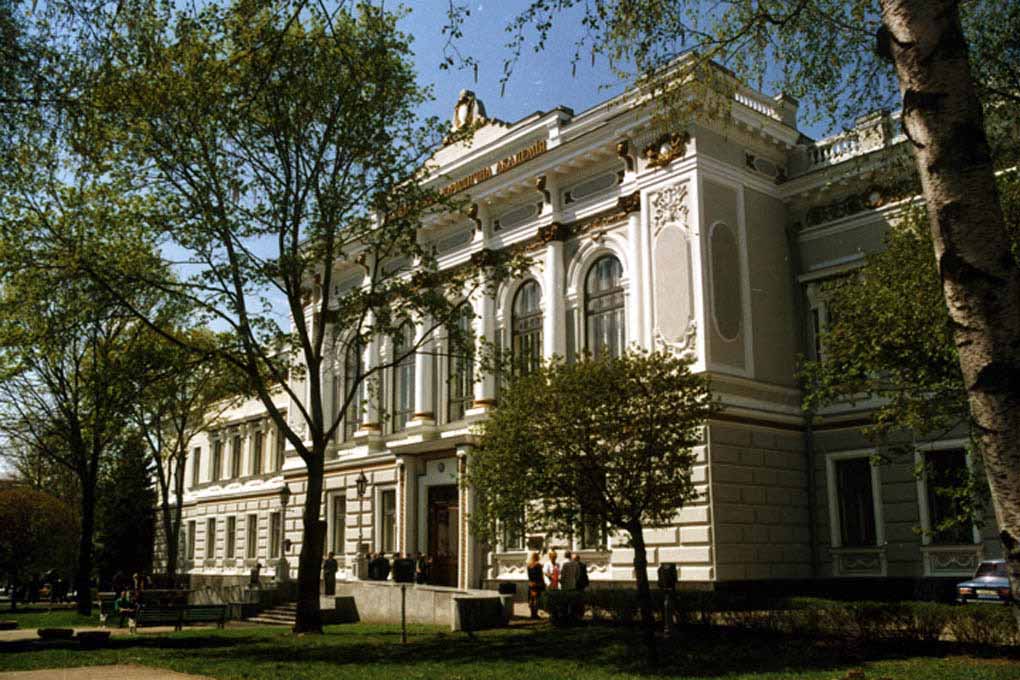 ПИТАННЯ ТА ВІДПОВІДІ НА НАЙБІЛЬШ АКТУАЛЬНІ ПИТАННЯ ЛІЦЕЇСТІВ:-За якими спеціальностями (напрямами підготовки) Університет здійснює підготовку фахівців ? правознавствоміжнародне правосудова експертизаінтелектуальна власністьфінанси і кредит (м. Київ)менеджмент (м. Київ)Диплом за яким освітньо-кваліфікаційним рівнем можна здобути ? молодшого спеціалістабакалавраспеціалістамагістраЯкі структурні підрозділи Університету здійснюють підготовку фахівців ? Підготовка фахівців за спеціальностями (напрямами підготовки) здійснюється всіма інститутами та факультетами денної та заочної форм навчання, а також Полтавським юридичним інститутом, Полтавським юридичним коледжем та Інститутом управління і права (м. Київ).Які дисципліни я зможу вивчати ? Навчальний план за спеціальністю «Правознавство» передбачає вивчення таких основних дисциплін:юридична деонтологіятеорія держави та праваісторія держави та права україниісторія держави та права зарубіжних країнорганізація судових та правоохоронних органівконституційне правоадміністративне правофінансове правооснови римського приватного правацивільне та сімейне правокримінальне правотрудове правогосподарське правоекологічне правокримінальний процесцивільний процескриміналістикаміжнародне правоаграрне правоземельне правоЄвропейська конвенція по захисту прав людини і основоположних свобод та юридична практикамуніципальне правоміжнародне приватне правоправо Європейського Союзукримінально-виконавче правоподаткове правокримінологіяюридична психологіяправова інформація та комп’ютерні технології в юридичній діяльностіКим я зможу працювати після закінчення Університету та отримання диплома? Бакалавр з права може займати такі посади:помічник суддіпомічник слідчогосекретар судуюрисконсультсекретар судової колегіїпомічник адвокатапомічник нотаріусаспеціаліст з оперативно- розшукової діяльностіінспектор міліціїїінспектор внутрішньої служби тощо.Спеціаліст, магістр з права може займати такі посади:адвокат (помічник адвоката)прокурор (помічник прокурора)прокурор-криміналістарбітрсуддянотаріус (помічник нотаріуса)слідчийначальник слідчого підрозділуслідчий в особливо важких справахрадник з правових питаньюрисконсультначальник юридичного відділуначальник відділу кадрівексперт по умовах праціспеціаліст з аналізу ринку праціспеціаліст з питань зайнятостісоціальний працівникінспектор з виплати пенсійначальник митницідержавний виконавецьзавідувачі відділів і інспектори органів Державної реєстраційної служби тощо.Які є можливості щодо працевлаштування випускників ? Випускники, які навчалися на бюджетній формі навчання, після закінчення 5 курсу та отримання диплома «Магістра» працевлаштовуються стовідсотково; випускники контрактної форми навчання – переважна більшість (в тому числі за сприяння Асоціації випускників Університету).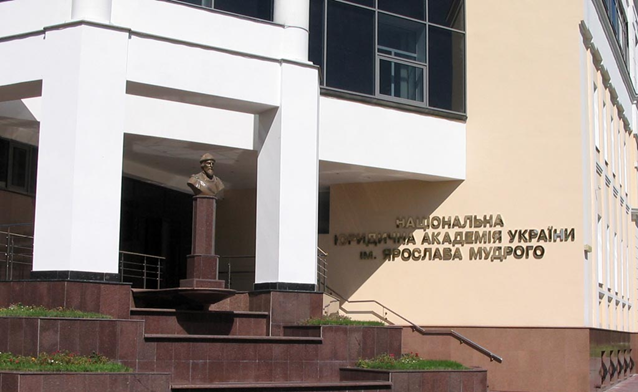 Отже, Національний юридичний університет ім. Ярослава Мудрого – це:Потужні наукові школи, які представляють 33 академіка і члени-кореспонденти Національної академії наук України та Національної академії правових наук України, більше 100 докторів наук, професорів, близько 500 кандидатів наук, доцентів;Високий рівень підготовки фахівців, проходження ними практики та стажування в органах охорони правопорядку, судах, юридичних фірмах, адвокатських об'єднаннях;Одночасне навчання в закордонних університетах за програмами обміну та подвійних дипломів;Курси з мовної підготовки з видачею сертифікатів міжнародного зразка;Потужна матеріальна база, в яку входять 18 навчальних корпусів і 16 комфортабельних студентських гуртожитків;Поселення усіх іногородніх студентів в сучасні гуртожитки, де створено прекрасні умови для навчання, відпочинку та дозвілля;Унікальна спортивна база: 6 спортивних клубів і 18 спортивних секцій, більше 30 спортивних і тренажерних залів, спортивних майданчиків;Центр первинної медико-санітарної допомоги, що включає два стоматологічних, терапевтичний, фізіотерапевтичний, масажний кабінети, гідромасажні ванни, кабінет УЗД тощо;Сприятливі умови для творчого розвитку студентів. Зокрема, у Палаці студентів працюють десятки творчих колективів: хорова капела, духовий оркестр, ансамбль сучасного та естрадного танцю тощо;Телецентр, аналогів якому не існує ні в одному українському вузі. Основним його завданням є організація роботи власного студентського телебачення.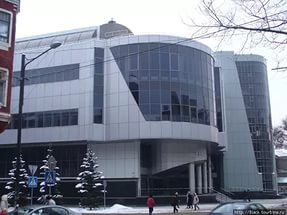 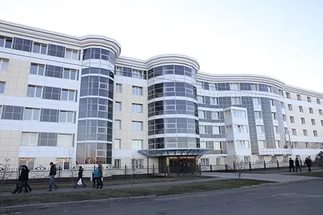 А ось деякі відгуки ліцеїстів про зустріч з завідувачем кафедри кримінології та кримінально-виконавчого права Національного юридичного університету ім. Ярослава Мудрого (м. Харків), доктором юридичних наук, професором Б. М. Головкіним:Зустріч з Богданом Миколайовичем дала мені вичерпне уявлення про навчанні в найкращому юридичному виші України. По-перше, зустріч мені дуже сподобалась. По-друге, розвіяла деякі міфи про цей заклад. По-третє, на бюджет поступити можна без проблем, якщо у тебе є знання і достатній бал ЗНО.                                                                            (Муль Марія, 10-3)Дуже захоплено і цікаво розповідав про рідну кафедру кримінології та кримінально-виконавчого права. Деякі з одинадцятикласників обов’язково стануть студентами цього ВНЗ  уже влітку цього року.                                                                        (Дивніч Діана, 11-2)На мою думку, зустріч з Б.М. Головкіним – важлива сходинка до визначення нашої майбутньої професії, незалежно від того, куди ми в майбутньому поступимо. Богдан Миколайович дуже ясно і чітко пояснив, на що треба орієнтуватись, вибираючи вищий навчальний заклад.                                                                      (Біленко Анастасія, 10-3)Після зустрічі з Богданом Миколайовичем я вважаю Харківський           Національний юридичний університет ім. Ярослава Мудрого          найкращим в країні. Тепер буду поступати саме туди.                                                                                     (Бахілін Микита, 10-3)Вдячна ліцею і Б. М. Головкіну за цю зустріч: для мене, як для майбутнього правника, інформація була надзвичайно актуальною і корисною.                                                                          (Коба Яна, 11-2)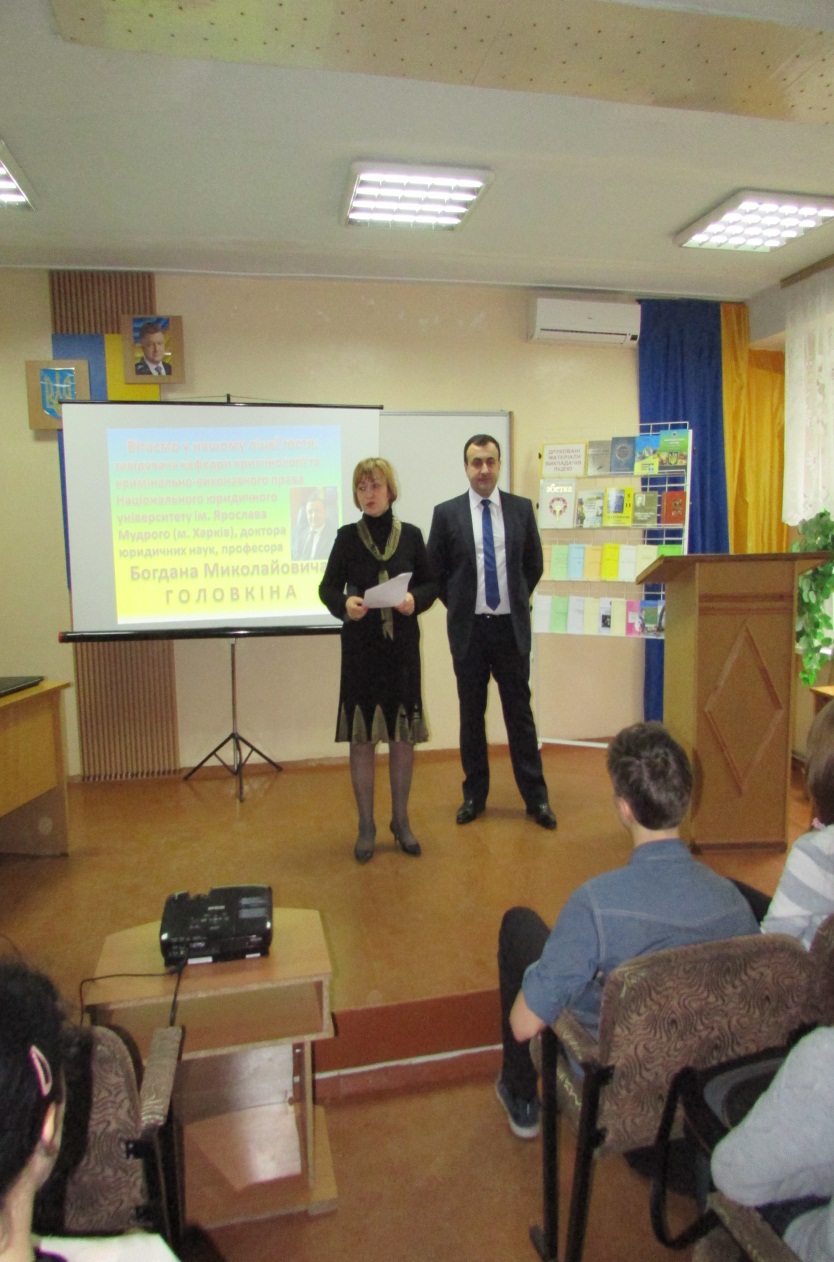 Директор ліцею представляє нашого гостя.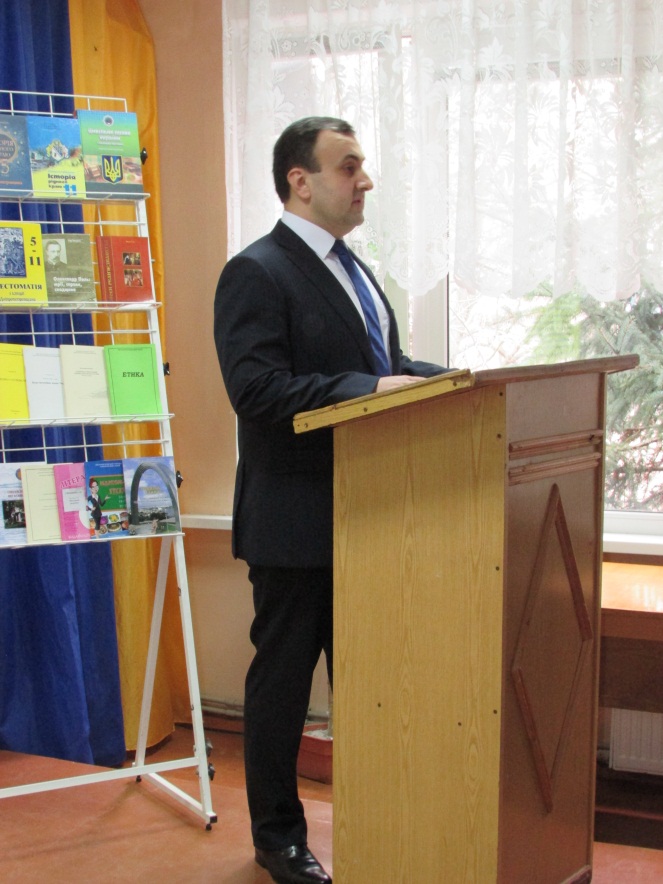 Розповідь про рідний ВНЗ  була докладною і яскравою.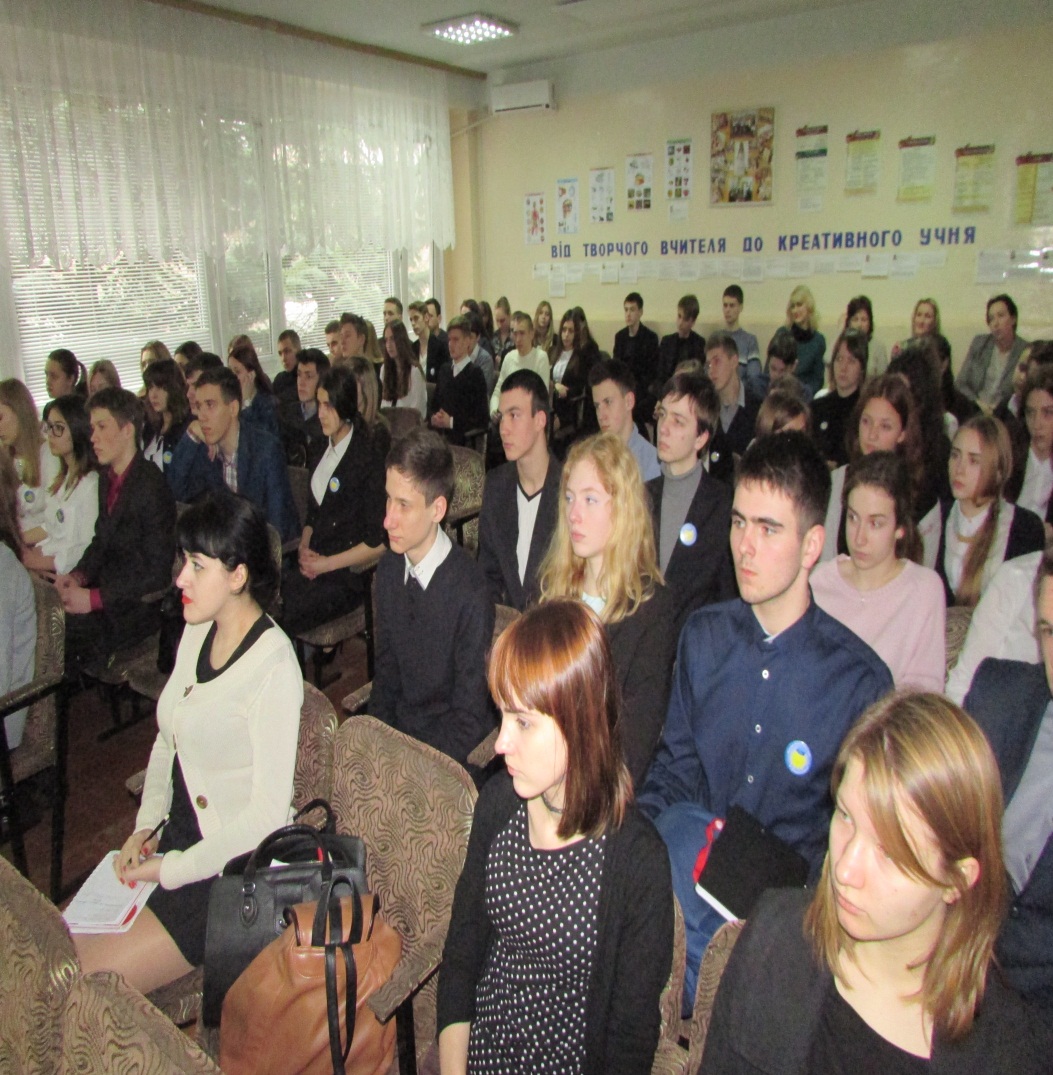 На зустрічі багато ліцеїстів замислились: «А може, в  Харків цього літа?»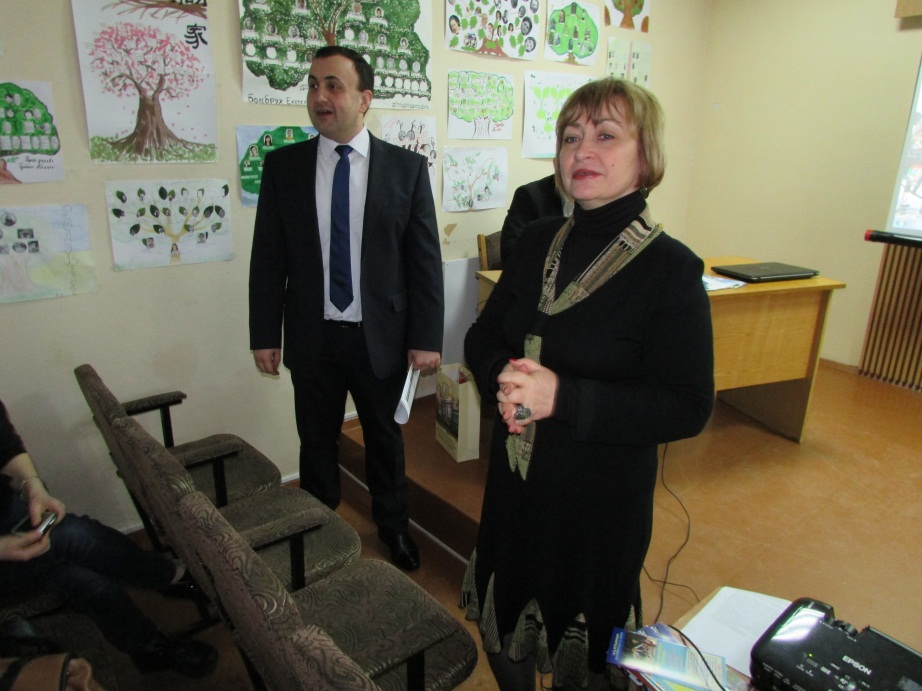 А після презентації було багато запитань до Богдана Миколайовича…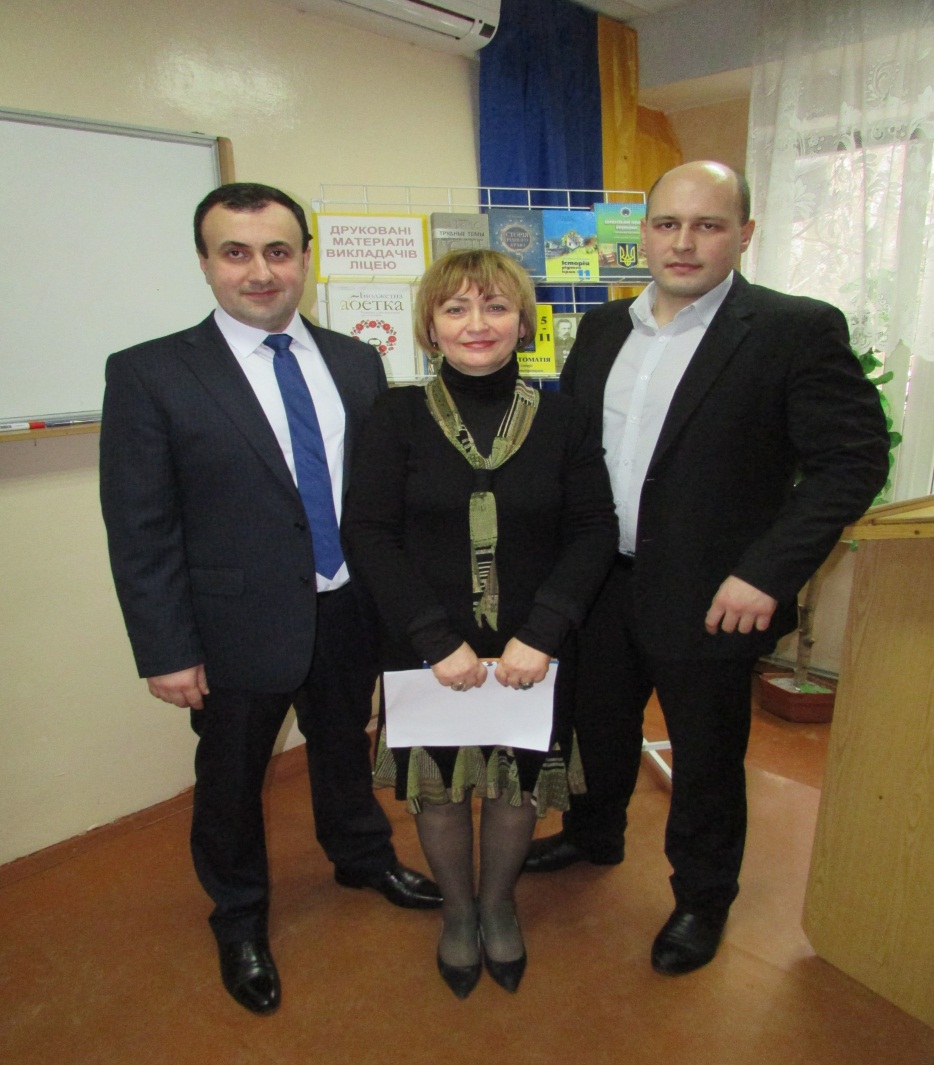 Наш директор Тетяна Вікторівна сподівається на подальшу плідну і творчу співпрацю з Національним юридичним університетом ім. Ярослава Мудрого. С.В.Новікова, заступник директора МЮЛ з наукової роботи